CURRICULUM VITAE 				CAREER OBJECTIVE:-	Seeking challenging position in an organization in order to gain interpersonal skill and work experience that allows me to grow and to achieve the ultimate goal objectives.DETAILS:- Nationality			:	Indian Date of birth			:	12th January 1992Religion			:	HinduGender			:	MaleMarital Status			:	Single 	Language known		:	English, Hindi and Telugu 			EDUCATIONAL QUALIFICATION:-	S.S.C  		Board of Secondary School EducationWORK EXPERIENCE:-Presently working as an Messenger to Dubai Health Authority Under Etisalat Facility Management L.L.C in DubaiU.A.E from March 2013 to Still date. SKILLS PROFILE:-Ability to work independently or in teamExcellent communication or in good team workerFriendly and cooperative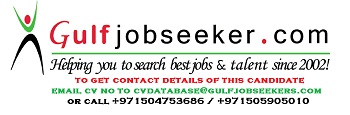 Gulfjobseeker.com CV No: 1460436